SEQUÊNCIA DIDÁTICA: AFRICANOS EM NOSSA HISTÓRIA -  09/11 A 13/11ATIVIDADE HISTÓRIAFAÇA AS TAREFAS NO CADERNO DE ATIVIDADES, TUDO COM CALMA E BEM CAPRICHADO. ESCREVA A DATA.  ESCREVA O SEU NOME COMPLETO.              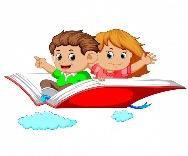 COM AJUDA DE SEUS FAMILIARES, LEIA AS INFORMAÇÕES ABAIXO.NEGROS NO BRASIL NO COMEÇO TODOS NEGROS QUE VIVIAM NO BRASIL ERAM ESCRAVOS E VINDOS DA ÁFRICA. ELES TIVERAM FILHOS QUE TAMBÉM FORAM ESCRAVOS, PORQUE ERA PARTE DA CULTURA DA ÉPOCA A ESCRAVIDÃO QUANDO ALGUÉM TINHA DÍVIDA, TENDO MENOS RESISTÊNCIA, E COM ISSO OS AGRICULTORES COMPRAVAM ELES PARA TRABALHAR NAS LAVOURAS, NO INÍCIO NOS ENGENHOS DE CANA DE AÇÚCAR, DEPOIS EM OUTROS CULTIVOS, COMO O CAFÉ POR EXEMPLO.  OS PRIMEIROS NEGROS A SEREM LIVRES POR DIREITO NO BRASIL, FORAM LIBERTOS PELA COMPRA DE CARTAS DE ALFORRIA, DOCUMENTO QUE DECLARAVA O ESCRAVO LIVRE. MAS NÃO ADIANTAVA MUITO, PORQUE O EX-ESCRAVO FICAVA CONTRA O GOVERNO, SEM DINHEIRO, SEM ESTUDO E SE OPORTUNIDADE, FORÇANDO ELES A ACEITAREM TRABALHOS PÉSSIMOS. E ESSA SITUAÇÃO NÃO MUDOU NEM COM AS PRIMEIRAS LEIS CONTRA A ESCRAVIDÃO, A LEI DO SEXAGENÁRIO E A LEI DO VENTRE LIVRE, QUE NÃO ADIANTARAM MUITO.1. ASSISTA O VÍDEO SOBRE OS AFRICANOS, NO GRUPO DO WHATSAPP OU 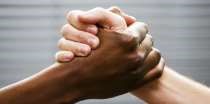 PELO LINK: https://www.youtube.com/watch?v=fGUFwFYx46s ATIVIDADE AVALIATIVA:  AGORA QUE VOCÊ ESTÁ BEM INFORMADO, PENSE COMO ERA A VIDA DOS NEGROS AFRICANOS ANTES DE VIREM PARA O BRASIL, E DEPOIS DE AQUI ESTAREM, E, CRIE UM DESENHO SOBRE O QUE VOCÊ PENSOU, LEU, ASSISTIU E ENTENDEU SOBRE ELES. CAPRICHE!!! ENVIE A FOTO DO DESENHO NO WHASAPP DA PROFESSORA.Escola Municipal de Educação Básica Augustinho Marcon.Catanduvas, novembro de 2020.Diretora: Tatiana Bittencourt Menegat. Assessora Técnica Pedagógica: Maristela Borella Baraúna.Assessora Técnica Administrativa: Margarete Petter Dutra.Professora: Alexandra Vieira dos Santos.2º professora: Juçara Ap.ª R. da Silva.Aluno: 4º ano 01 